                  Restaurant scolaire      Le Brillat Savarin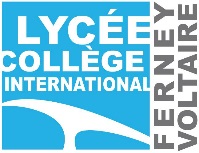 Menus de la semaine Lundi 23 novembre  Salad’bar/ friand au fromage/ salade de la mer / salade verte / potage aux légumes  Cordon bleu  /steak  /poisson à la provençale Gratin dauphinois  / haricots verts  Assortiment de fromages et yaourts Crème dessert chocolat  /Fruits    Mardi 24 novembre    Salad’bar/ croque-monsieur / salade du chef / salade verte / potage de Butternut Kebab de dinde /burger de veau  / poisson à la bordelaise  Coquillettes / Caponata d’aubergine Assortiment de fromages et yaourts Compotes / fruits Mercredi 25 novembre   Salad’bar/croisillon au fromage  /salade de montagne / salade verte /potage aux oignons Rôti de veau  /steak de porc /poisson meunière  Riz  /choux romanesco persillés    Assortiment de fromages et yaourtsGourde mont blanc  /fruits Jeudi 26 novembre   BIO   Salad’bar /crêpes emmental /salade océane /salade verte /potage aux panais  Haut de cuisse de poulet BIO   /saucisse de volaille BIO  / fish’n chips de colin  Macaroni BIO / carotte BIO Assortiment de fromages et yaourts Compote BIO   /Buffet de fruits  Vendredi 27 novembre  Salad’bar /pizza/salade fraicheur/  /salade verte/ potage aux chataignesBœuf bourguignon  / escalope milanaise  /Poisson pané   Semoule / ratatouille Assortiment de fromages et yaourts Tartelette aux pommes  /fruits 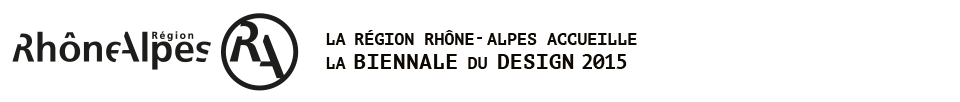 